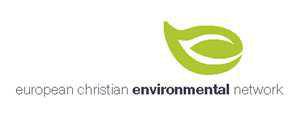 10^ Assemblea della Rete Cristiana Europea per l’Ambiente  (ECEN)27 Settembre – 1 Ottobre 2014, Balatonszárszó, Ungheria Lettera ai leader delle chiese e alle chiese in Europa  Le chiese e le comunità di fede in Europa hanno un ruolo e una voce in risposta al cambiamento climaticoChi siamo? ECEN è una rete di cristiani che da tutta Europa contribuiscono all’impegno della Conferenza delle chiese europee per l’ambiente.I delegati presenti alla 10^ Assemblea sono venuti a Balatonszárszó in Ungheria  per condividere, imparare, lavorare e pregare per un futuro più sostenibile.Arrivano da diverse tradizioni che attraversano i confini, hanno valori simili e preoccupazioni condivise perché respiriamo  la stessa aria insieme a tutte le creature che vivono sul pianeta Terra e godono del dono  dell’aria, del suolo e delle risorse naturali.Dopo aver ascoltato visioni teologiche in merito alla creazione, abbiamo acquisito i risultati più recenti della ricerca scientifica sul cambiamento climatico e dialogato con rappresentanti del governo. In seguito a questi scambi il nostro senso di urgenza si è acuito rafforzando il nostro impegno ad agire e cambiare.Cosa dobbiamo fare?Noi siamo chiamati ad agire localmente in un contesto globale. Come chiese e comunità di fede siamo chiamati ad avere cura del nostro prossimo che è sempre una creatura vivente nella creazione di Dio.Noi richiamiamo le chiese ed i loro leader di tutta Europa a rispondere alla crisi spirituale e concreta prodotta dal cambiamento climatico. Seguiamo in ciò l’ispirazione  del vescovo James Jones della Chiesa d’Inghilterra che nel suo intervento in Assemblea ha identificato cinque linee di azione.La preghieraPreghiamo come una sola comunità di fede. Ci ascoltiamo e condividiamo le nostre paure e le nostre speranze. Paure per l’impatto prevedibile del cambiamento climatico e speranza per la possibilità del cambiamento e rinnovamento del mondo.Dovremmo seguire l’esempio del nostro Signore e pregare che la volontà di Dio sia fatta sulla Terra come è nei cieli.Il vescovo Jones diceva: Gesù santo, figlio di Adamo vieni nella gloria e rinnova la faccia della Terra.A livello personaleSeguiamo l’esempio di nostro Signore e insegniamo ai credenti a vivere delle vite responsabili.Il cambiamento climatico crea fame, sete, malattia, migrazione e indigenza; in risposta dobbiamo servire Cristo oggi (Matteo 25, 44).Le nostre scelte in campo energetico, alimentare e idrico contribuiscono all’impatto ambientale su di loro. Dobbiamo esaminare le nostre decisioni alla luce della sofferenza di Cristo, la sua morte e la sua resurrezione.A livello di comunità localeComunità locali e comunità di fede possono mostrare l’amore di Dio in azione nella cura della creazione nel ridurre l’impatto ambientale delle proprie attività e nel chiedere alle istituzioni europee di darsi obiettivi misurabili e politiche di riduzione delle emissioni di CO2. Le chiese e le comunità di fede possono contribuire con un uso efficiente della energia, il sostegno alle energie rinnovabili e il disinvestimento azionario nelle società che operano nel settore delle energie fossili.A livello politicoRichiamiamo chiese e comunità di fede ad occuparsi di ingiustizia climatica.  I più colpiti dal cambiamento climatico sono coloro che meno vi hanno contribuito. C’è un obbligo morale dei Paesi sviluppati nel ridurre le emissioni di gas serra e al contempo sostenere chi ne è colpito. Non possiamo recedere di fronte alla ingiustizia ricordando la supplica della vedova nella parabola del giudice ingiusto (Luca 18,1-8).A livello planetarioOccorre iniziare un dialogo con altre tradizioni e fedi  sul clima. Coinvolgere scienziati ed                                   altri che hanno studiato il tema in un confronto su come rispondere, e non dimenticare                                 chi maggiormente soffre l’ingiustizia climatica.  Trovare  un terreno comune di dialogo con altri per costruire resilienza nel combattere il  cambiamento climatico.Un pellegrinaggio verso ParigiIl tempo è limitato.  I Paesi nel mondo si incontreranno per le negoziazioni dell’ONU sul clima a Parigi nel dicembre 2015.Persone da tutto il pianeta sperano in un trattato equo, ambizioso e vincolante che consenta di superare la minaccia climatica.Persone di fede stanno organizzando un pellegrinaggio sia reale che simbolico per quella data. Partecipiamo, informiamoci, preghiamo e agiamo per il successo di questa iniziativa.E’ possibile leggere l’intera proposta del vescovo James Jones sul sito dell’ECEN website: www.ecen.org 